السؤال الأول : اختر الإجابة الصحيحة للعبارات الآتية السؤال الثاني : ضع علامه (   √    ) امام العبارة الصحيحة وعلامة (   ×   ) امام العبارة الخاطئة  :السؤال الثالث  :     أ/اختر المصطلح المناسب :؟.                                                                                              )  االمنتجات  – الديدان المفلطحة -   العضو–أكلات اللحوم - الموارد الطبيعية - الجماعه الحيويةة – البرمائيات – الغضروف – البيات الشتوي  البكتيريا )نسيج مرن وقاس ولكنه اقل صلابه من العظام واكثر مرونه  ......................................                                                                المخلوقات التي تصنع غذاءها بنفسها هي ...............................................الاشياء التي توجد في الطبيعه وتستخدمها المخلوقات الحية ................................................يتكون من نسيجين او اكثر يعملان معا ................................................. حيوان تقضى جزءاً من حياتها في الماء والجزء الاخر في اليابسه.......................................      6 –  افراد نوع من المخلوقات الحية التي تعيش معا في نفس المكان والوقت .......................................     7 –  حيوان لا فقري يتكون من ثلاث طبقات من الانسجة الطرية المنتظمة من اعضاء واجهزة...................................     8 – الحيوانات التي تأكل اللحوم   ……………………….     ٩- فترة الخمول في اثناء الطقس البارد تسمى …………………………..                                                                                                                                            ١٠-اصغر المخلوقات الحيه ويتكون جسمها من خلية واحده فقط  …………………………ب/ عللي لما يلي ١- سبب تسمية الجوفمعويات بهذا الاسم ؟ ………………………………………………………………………………………..٢- سبب تسميه الثديات المشيميه بهذا الاسم ؟ ……………………………………………………………………………………….ج- اكملي البيانات  التاليه للتحول في الحشرات ؟                                                                              تمنياتي لك بالتوفيق معلمتك /المملكة العربية السعوديةالمملكة العربية السعوديةالمملكة العربية السعودية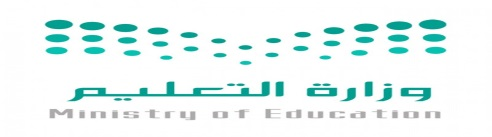 الصف : الأول المتوسطالصف : الأول المتوسطوزارة التعليموزارة التعليموزارة التعليمالمادة :  عـــلــومالمادة :  عـــلــومإدارة التربية والتعليم بمحافظة  إدارة التربية والتعليم بمحافظة  إدارة التربية والتعليم بمحافظة  التاريخ :          / 11 /  1443 هـالتاريخ :          / 11 /  1443 هـمتوسطة متوسطة متوسطة     اختبار الفصل الدراسي الثالث الدور الأول -  العام الدراسي 1443  هـ    اختبار الفصل الدراسي الثالث الدور الأول -  العام الدراسي 1443  هـالزمن : ساعتانالزمن : ساعتانالدرجة اسم المصححاسم المراجعاسم المدققالدرجة أ/      أ/ الدرجة 40أ/      أ/ اسم الطالباسم الطالبأ/      أ/ رقم الجلوسرقم الجلوسأي مما يلي يعد من المستهلكاتأي مما يلي يعد من المستهلكاتأي مما يلي يعد من المستهلكاتأي مما يلي يعد من المستهلكاتأي مما يلي يعد من المستهلكاتأي مما يلي يعد من المستهلكاتأي مما يلي يعد من المستهلكاتأي مما يلي يعد من المستهلكاتأ-الخضرواتب-  الفواكههج-الاعشابد-الاسماكأي مما يلي يعد مثالا على الموارد غير المتجددة ؟أي مما يلي يعد مثالا على الموارد غير المتجددة ؟أي مما يلي يعد مثالا على الموارد غير المتجددة ؟أي مما يلي يعد مثالا على الموارد غير المتجددة ؟أي مما يلي يعد مثالا على الموارد غير المتجددة ؟أي مما يلي يعد مثالا على الموارد غير المتجددة ؟أي مما يلي يعد مثالا على الموارد غير المتجددة ؟أي مما يلي يعد مثالا على الموارد غير المتجددة ؟أ-ضوء الشمسب-الاشجارج-النفطد-الماءنوع التكاثر في ..................جنسي ولاجنسي بالتبرعمنوع التكاثر في ..................جنسي ولاجنسي بالتبرعمنوع التكاثر في ..................جنسي ولاجنسي بالتبرعمنوع التكاثر في ..................جنسي ولاجنسي بالتبرعمنوع التكاثر في ..................جنسي ولاجنسي بالتبرعمنوع التكاثر في ..................جنسي ولاجنسي بالتبرعمنوع التكاثر في ..................جنسي ولاجنسي بالتبرعمنوع التكاثر في ..................جنسي ولاجنسي بالتبرعمأ-اللاسعاتب-شوكيات الجلدج- الحبلياتد-الرخوياتاكبر شعب الحيوانات واكثرها انتشاراًاكبر شعب الحيوانات واكثرها انتشاراًاكبر شعب الحيوانات واكثرها انتشاراًاكبر شعب الحيوانات واكثرها انتشاراًاكبر شعب الحيوانات واكثرها انتشاراًاكبر شعب الحيوانات واكثرها انتشاراًاكبر شعب الحيوانات واكثرها انتشاراًاكبر شعب الحيوانات واكثرها انتشاراًأ-الديدان الحلقيةب-اللاسعاتج-المفصلياتد-الديدان الاسطوانيةتفيد عملية البناء الضوئي في انتاج تفيد عملية البناء الضوئي في انتاج تفيد عملية البناء الضوئي في انتاج تفيد عملية البناء الضوئي في انتاج تفيد عملية البناء الضوئي في انتاج تفيد عملية البناء الضوئي في انتاج تفيد عملية البناء الضوئي في انتاج تفيد عملية البناء الضوئي في انتاج أ-الانسجةب-الغذاءج-الماءد-الاعضاءأي التكيفات التالية التي تساعد الطيور على الطيران ؟أي التكيفات التالية التي تساعد الطيور على الطيران ؟أي التكيفات التالية التي تساعد الطيور على الطيران ؟أي التكيفات التالية التي تساعد الطيور على الطيران ؟أي التكيفات التالية التي تساعد الطيور على الطيران ؟أي التكيفات التالية التي تساعد الطيور على الطيران ؟أي التكيفات التالية التي تساعد الطيور على الطيران ؟أي التكيفات التالية التي تساعد الطيور على الطيران ؟أ-منقار كبيرب-عظام خفيفةج-بيض ذو قشرة قاسيةد-جسم مستعرضتتصف .....................بانها عديمة التماثلتتصف .....................بانها عديمة التماثلتتصف .....................بانها عديمة التماثلتتصف .....................بانها عديمة التماثلتتصف .....................بانها عديمة التماثلتتصف .....................بانها عديمة التماثلتتصف .....................بانها عديمة التماثلتتصف .....................بانها عديمة التماثلأ-الاسماكب-الاسفنجياتج-الفقارياتد-الحشراتالجزء من الخلية الموجود في الخلية النباتيه  وغير موجود في الخلية االحيوانيه .الجزء من الخلية الموجود في الخلية النباتيه  وغير موجود في الخلية االحيوانيه .الجزء من الخلية الموجود في الخلية النباتيه  وغير موجود في الخلية االحيوانيه .الجزء من الخلية الموجود في الخلية النباتيه  وغير موجود في الخلية االحيوانيه .الجزء من الخلية الموجود في الخلية النباتيه  وغير موجود في الخلية االحيوانيه .الجزء من الخلية الموجود في الخلية النباتيه  وغير موجود في الخلية االحيوانيه .الجزء من الخلية الموجود في الخلية النباتيه  وغير موجود في الخلية االحيوانيه .الجزء من الخلية الموجود في الخلية النباتيه  وغير موجود في الخلية االحيوانيه .أ-الغشاء الخلويب-النواهج-الفجوات دالجدار الخلوي تجميع الاوراق المستعملة وارسالها الى المصانع لاعادة تصينعه من جديد مثال على تجميع الاوراق المستعملة وارسالها الى المصانع لاعادة تصينعه من جديد مثال على تجميع الاوراق المستعملة وارسالها الى المصانع لاعادة تصينعه من جديد مثال على تجميع الاوراق المستعملة وارسالها الى المصانع لاعادة تصينعه من جديد مثال على تجميع الاوراق المستعملة وارسالها الى المصانع لاعادة تصينعه من جديد مثال على تجميع الاوراق المستعملة وارسالها الى المصانع لاعادة تصينعه من جديد مثال على تجميع الاوراق المستعملة وارسالها الى المصانع لاعادة تصينعه من جديد مثال على تجميع الاوراق المستعملة وارسالها الى المصانع لاعادة تصينعه من جديد مثال على أ-اعادة الاستخدامب-الترشيدج-اعادة التدوير د-الشراءأي مما يلي ينتمي الى الحيوانات  الثابته درجة الحرارة أي مما يلي ينتمي الى الحيوانات  الثابته درجة الحرارة أي مما يلي ينتمي الى الحيوانات  الثابته درجة الحرارة أي مما يلي ينتمي الى الحيوانات  الثابته درجة الحرارة أي مما يلي ينتمي الى الحيوانات  الثابته درجة الحرارة أي مما يلي ينتمي الى الحيوانات  الثابته درجة الحرارة أي مما يلي ينتمي الى الحيوانات  الثابته درجة الحرارة أي مما يلي ينتمي الى الحيوانات  الثابته درجة الحرارة أ-البرمائياتب-الزواحفج-الاسماكد-الثديياات 1تتصف جميع المخلوفات الحية انها تتكون من خلية واحدة أو أكثر(          )2يعتبر نجم البحر من امثلة القشريات(          )   3تتنفس الرخويات المائية عن طريق الخياشيم(          )    4وظيفة الميتوكندريا تحويل طاقة الغذاء الى شكل اخر من الطاقة تستفيد الخلية منها  (          )5في الحيوان الفقري يوجود عمود فقري(          )6تعتبر الفراشه من المخلوقات الحية التي تتكون  اجسامها من ثلاث اجزاء(          )7تمر النمله اثناء نموها بتحول كامل (          )8تمتاز الخلايا العظمية في جسم الانسان صلبة لانها مكونه من الكالسيوم والفسفور(          )9تعتبر دودة الاسكارس من الحيوانات محللة ومن الديدان الاسطوانية (          )10نوع جهاز الدوران في المحار مغلق (          )    11يتكون المطر الحمضي عندما يتم خلط بين الابخرة  المتصاعدة من حرق الوقود ببخار الماء في الهواء(          )12يصنف سمك الهامور من الاسماك العظمية(          )13الثديات فقاريات اجسامها ذات درجة حراره متغيره (          )14إطفاء الأضواء غير الضروريه مثال على التلوث (          )